GeographyWhat would you pack if you were going to visit the polar regions?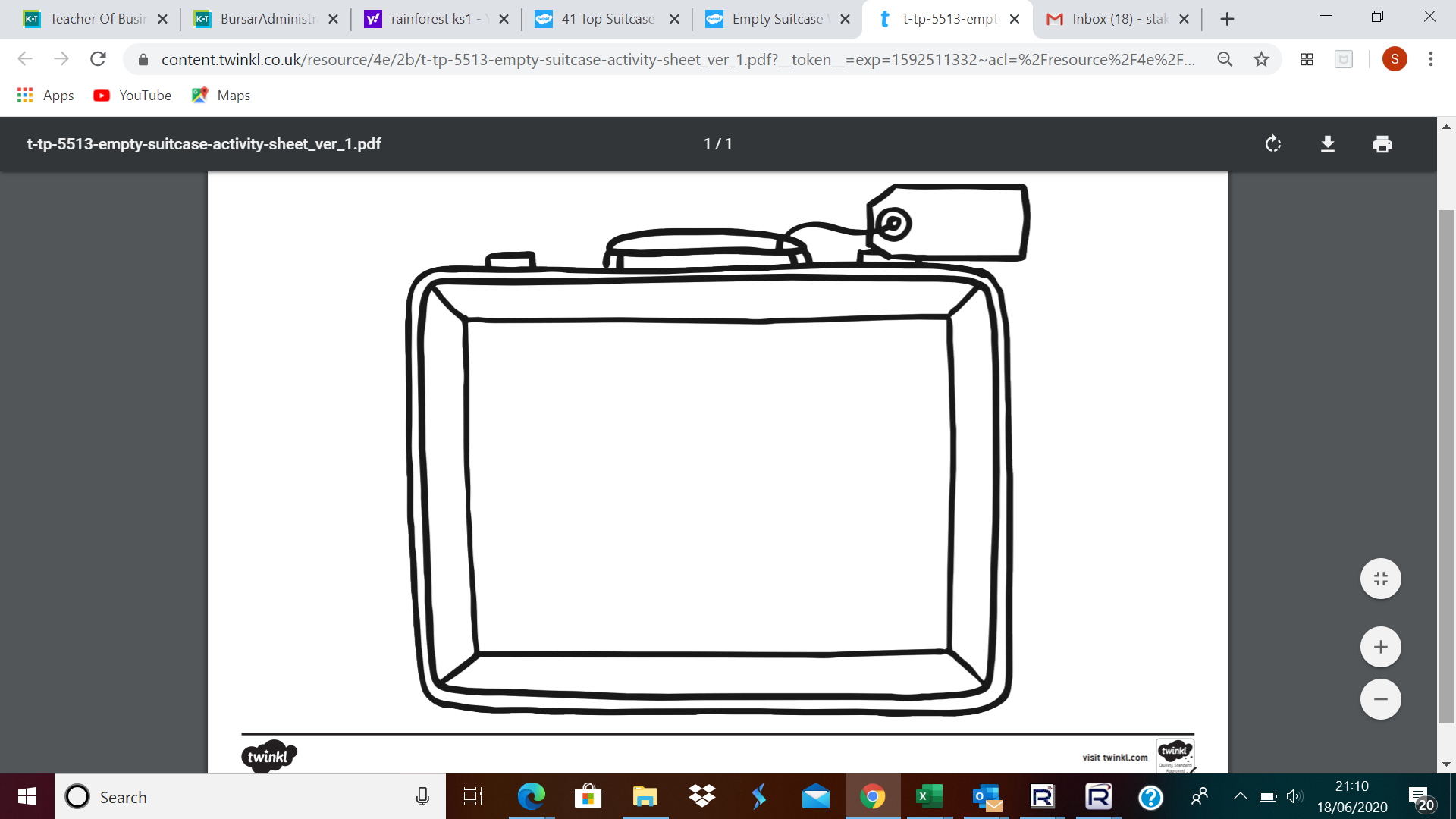 What do you notice about the North and South Poles in relation to the equator? Why do you think the polar regions are so cold?